Број: 141-14-O/5/1Дана: 27.06.2014.ПРЕДМЕТ: ИЗМЕНА КОНКУРСНЕ ДОКУМЕНТАЦИЈЕ141-14-О - набавка хемикалија за потребе Клиничког центра ВојводинеУ конкурсној документацији 141-14-О - набавка хемикалија за потребе Клиничког центра Војводине на страници 11/37 у тачки 5 - Услови за учешће у поступку ЈН из члана 75. и 76. и упутство како се доказује испуњеност тих услова, ставка 7 - додато је следеће: према Закону о хемикалијама  (“Сл. гласник РС”, бр. 36/09 и 88/10) понуђач је дужан да обезбеди лице – Саветник за хемикалије,  које се стара о правилном управљању хемикалијама. С поштовањем, Комисија за јавну набавку 141-14-О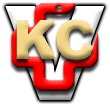 KLINIČKI CENTAR VOJVODINE21000 , Hajduk Veljkova 1, Vojvodina, Srbijatelefonska centrala: +381 21/484 3 484www.kcv.rs, e-mail: uprava@kcv.rs